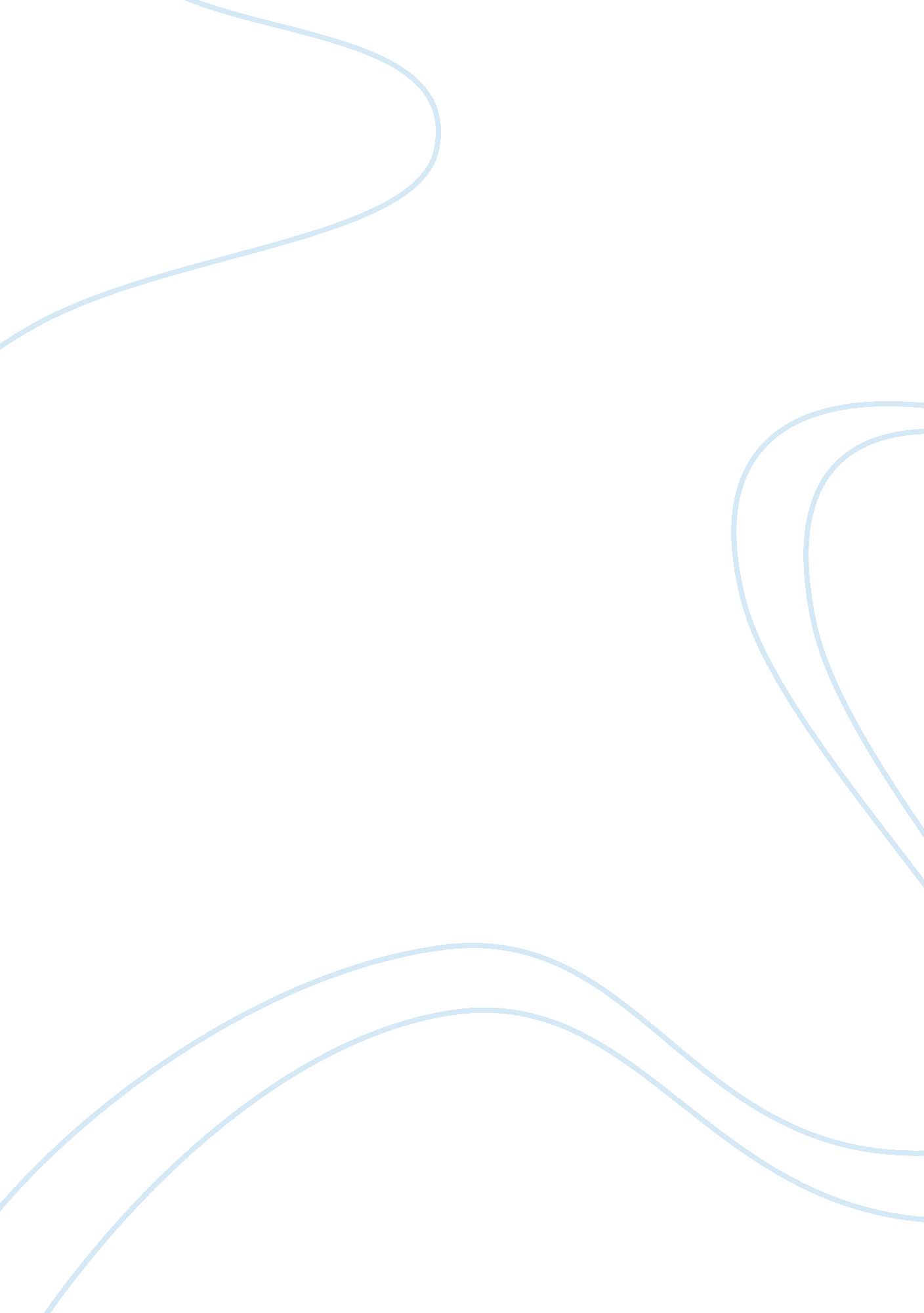 Future plansTechnology, Future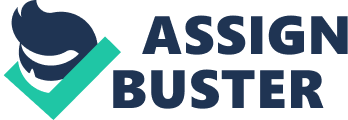 What will I do for the rest of my life? Every person asks this question at some stage of their life. As a senior in high school, I ask myself this very question. After much thought, I have come up with a plan for my future. I realize that some of these plans and goals may change, but with a plan, the start of the journey can begin. To prepare me for the journey, I have taken very challenging high school classes, such as Honors and Advanced courses. These classes will not only assist in my admission to college, but have also helped me to create good study skills and the ability to work hard. My first step would have to be actually putting my best foot forward and climbing that big ladder of success. My plan for the future is having a great job with a loving family who's willing to support me in my good and bad times. But now I realize that there are so many other steps I need to take in order to achieve these so-called goals. This includes graduating from high school and college, finding that special person, and finding that amazing job. While attending college, it is my ultimate goal is to help people through a career as a radiologist. Most of all to be able to live up to the expectations I have for myself. I will only accomplish my goal of being happy by achieving all my dreams. I look forward to the challenges that I will face in my future and know that I will be able to “ make it through anything” because of the challenges I have faced, my current dreams for the future, and the changes I hope to make for our world. 